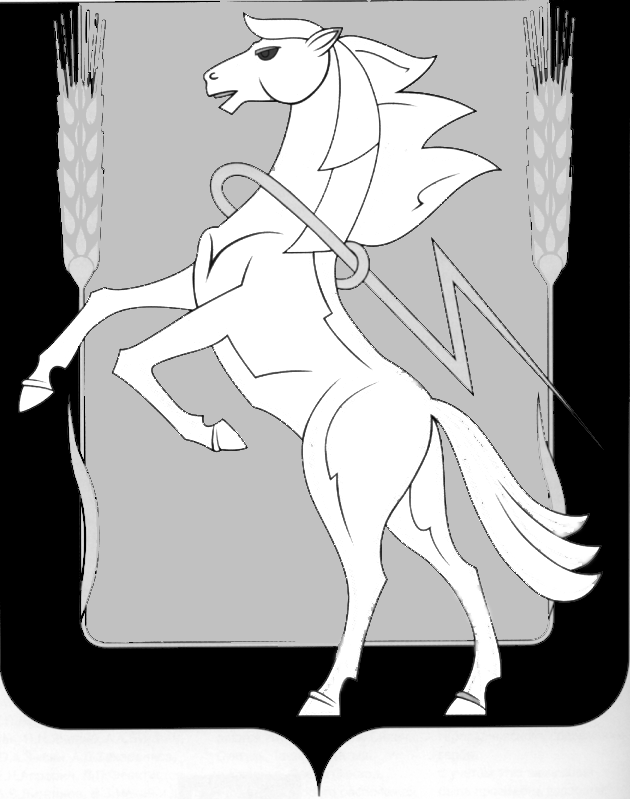 Администрация Полетаевского сельского  поселенияСосновского муниципального района Челябинской области456520, п. Полетаево, ул. Лесная 2А, тел. (факс) 8-351-44-4-52-99П О С Т А Н О В Л Е Н И Еот « 07.04.2021г.» № 62Об обеспечении первичных мер пожарной безопасности в границахПолетаевского сельского поселенияна 2021 годВ соответствии с федеральными законами от 06.10.2003 № 131-ФЗ «Об общих принципах организации местного самоуправления в Российской федерации», от 21.12.1994 № 69-ФЗ «О пожарной безопасности», в целях повышения противопожарной устойчивости населенных пунктов и объектов экономики на территории Полетаевского сельского поселения.П О С Т А Н О В Л Я Ю:1. Утвердить Положение об обеспечении первичных мер пожарной безопасности в границах Полетаевского сельского поселения (Приложение 1).2. При принятии бюджета предусматривать финансирование на выделение необходимых финансовых средств на обеспечение первичных мер пожарной безопасности на территории Полетаевского сельского поселения.3.Данное постановление разместить на официальном сайте администрации Полетаевского сельского поселения: poletaevskoe.eps74.ru.4. Контроль за исполнением настоящего постановления возложить на заместителя Главы по хозяйственной части Стабулит А.С.Глава Полетаевского сельского поселения                                                                          Е.Я. ЛавроваПриложение 1УТВЕРЖДЕНО Постановлением Администрации Полетаевского сельского поселения от ____________2021г. № ______ Об обеспечении первичных мер пожарной безопасности в границах Полетаевского сельского поселения1. Общие положения1.1. Настоящее Положение определяет общие требования по обеспечению первичных мер пожарной безопасности в границах населенных пунктов Полетаевского сельского поселения.1.2. Администрация Полетаевского сельского поселения в пределах своей компетенции обеспечивает первичные меры пожарной безопасности на подведомственных территориях, с привлечением населения к их проведению.2. Основные задачи Администрации Полетаевского сельского поселенияпо обеспечению первичных мер пожарной безопасности2.1. Реализация мер пожарной безопасности на подведомственной территории (проведение месячников пожарной безопасности в наиболее пожароопасные периоды года, проведение опашек населенных пунктов, обеспечение проездов к населенным пунктам и водоисточникам).2.2. Оказание необходимой помощи пожарной охране при выполнении возложенных на нее задач.2.3. Создание условий для привлечения населения к работам по предупреждению и тушению пожаров.2.4. Организация проведения противопожарной пропаганды и обучение населения мерам пожарной безопасности на подведомственной территории проводить в соответствии с рекомендациями главы сельского поселения об организации и порядке обучения населения мерам пожарной безопасности.2.5. Принятие в собственность имущества пожарной охраны при отказе предприятий расположенных на подведомственной территории от его содержания и использование указанного имущества по его прямому назначению.2.6. Создание необходимых условий для успешной деятельности добровольной пожарной охраны.3. Функции органов местного самоуправленияпо обеспечению первичных мер пожарной безопасности3.1.Правовое регулирование вопросов организационно-правового, финансового, материально-технического обеспечения в области пожарной безопасности.3.2. Разработка и осуществление мероприятий по обеспечению пожарной безопасности муниципальных образований и объектов муниципальной собственности, включение мероприятий по обеспечению пожарной безопасности в планы и программы развития территории (в том числе организация и осуществление мер по защите от пожаров лесных массивов и торфяников, создание условий и проведение мероприятий по тушению лесных и торфяных пожаров, обеспечение надлежащего состояния источников противопожарного водоснабжения, организация работ по содержанию в исправном состоянии средств обеспечения пожарной безопасности жилых и общественных зданий, находящихся в муниципальной собственности, обеспечение пожарной безопасности жилого муниципального фонда и нежилых помещений).3.3. Разработка, утверждение и исполнение соответствующих бюджетов в части расходов на пожарную безопасность (в том числе, на содержание добровольной пожарной дружины, закупку пожарно-технической продукции, разработку и организацию выполнения целевых программ).3.4. Установление порядка привлечения сил и средств для тушения пожаров на территории Полетаевского сельского поселения.3.5. Осуществление контроля за состоянием пожарной безопасности на подведомственной территории, установление особого противопожарного режима на территории Полетаевского сельского поселения, установление на время его действия дополнительных требований пожарной безопасности.3.6. Осуществление контроля за градостроительной деятельностью, соблюдением требований пожарной безопасности при планировке и застройке территорий поселения.3.7. Содержание дорог местного значения в границах поселения и обеспечение беспрепятственного проезда пожарной техники к месту пожара.3.8. Телефонизация поселения.3.9. Организация обучения населения мерам пожарной безопасности и пропаганда в области пожарной безопасности, содействие распространению пожарно-технических знаний.3.10. Определение порядка и осуществление информирования населения о принятых администрацией Полетаевского сельского поселения решениях по обеспечению пожарной безопасности.3.11. Осуществление социального и экономического стимулирования обеспечения пожарной безопасности, в том числе участия населения в борьбе с пожарами.3.12. Организация тушения пожаров в границах поселения, а также организаций, находящихся в муниципальной собственности, в том числе разработка и утверждение планов привлечения сил и средств для тушения пожаров.3.13. Организация взаимодействия с граничащими муниципальными образованиями по привлечению сил и средств для тушения пожаров на территории Полетаевского сельского поселения.3.14. Организация муниципального контроля за соответствием жилых зданий, находящихся в муниципальной собственности, требованиям пожарной безопасности.Заместитель Главы по хозяйственной части                                                                    Стабулит А.С.